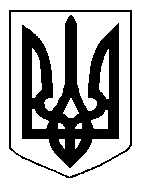 БІЛОЦЕРКІВСЬКА МІСЬКА РАДА	КИЇВСЬКОЇ ОБЛАСТІ	Р І Ш Е Н Н Я
від  23 січня 2020 року                                                                        № 4953-89-VII

Про розгляд заяви щодо  припинення терміну дії договору про встановлення особистого строкового сервітуту з фізичною особою – підприємцемГнатюком Віталієм ВікторовичемРозглянувши звернення постійної комісії з питань земельних відносин та земельного кадастру, планування території, будівництва, архітектури, охорони пам’яток, історичного середовища та благоустрою до міського голови від 17 грудня 2019 року №577/2-17, протокол постійної комісії з питань  земельних відносин та земельного кадастру, планування території, будівництва, архітектури, охорони пам’яток, історичного середовища та благоустрою від 17 грудня 2019 року №200, заяву фізичної особи – підприємця Гнатюка Віталія Вікторовича від 09 грудня 2019 року №6259, відповідно до ст. 12, ст. 102 Земельного кодексу України, п. 34 ч. 1 ст. 26 Закону України «Про місцеве самоврядування в Україні», міська рада вирішила:1.Відмовити в припиненні договору  про встановлення особистого строкового сервітуту з фізичною особою – підприємцем Гнатюком Віталієм Вікторовичем під розміщення існуючого павільйону по продажу продовольчих товарів за адресою:  вулиця Академіка Линника, в районі житлового будинку №3, площею 0,0040 га, який укладений 25 жовтня 2017 року №105 на підставі рішення міської ради від 07 вересня 2017 року за №1206-35-VII «Про укладення договору про встановлення особистого строкового сервітуту з фізичною особою – підприємцем Гнатюком Віталієм Вікторовичем» у зв’язку з фактичним використанням земельної ділянки.2.Контроль за виконанням цього рішення покласти на постійну комісію з питань  земельних відносин та земельного кадастру, планування території, будівництва, архітектури, охорони пам’яток, історичного середовища та благоустрою.Міський голова             	                                                             Геннадій ДИКИЙ